12.pielikumsPriekules novada pašvaldības domes2016.gada 30.jūnija sēdes protokolam Nr.12,12.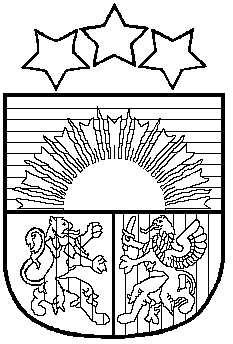 LATVIJAS REPUBLIKAPRIEKULES NOVADA PAŠVALDĪBAS DOMEReģistrācijas Nr. , Saules iela 1, Priekule, Priekules novads, LV-3434, tālrunis , fakss 63497937, e-pasts: dome@priekulesnovads.lvLĒMUMSPriekulē2016.gada 30.jūnijā              	                                                                                     Nr.1212.Par nekustamā īpašuma Upes iela 5, Priekule, Priekules nov., kadastra numurs 64150050046, trešās mutiskās izsoles ar augšupejošu soli atzīšana par nenotikušuAr 2016.gada 25.februārī Priekules novada pašvaldības domes lēmumu (prot.Nr.4, 26.) nekustamais īpašums Upes iela 5, Priekule, Priekules novads, (turpmāk – nekustamais īpašums) nodots atsavināšanai, rīkojot trešo mutisko izsoli ar augšupejošu soli.Saskaņā ar izsoles noteikumiem (apstiprināti ar 25.02.2016. Priekules novada pašvaldības domes lēmumu prot. Nr. 4, 7.) 3.2. punktu, dalību izsolei pretendentiem bija iespēja pieteikt līdz 2016.gada 26.maijam plkst.15:00. Nekustamā īpašuma izsole izsludināta likumā noteiktajā kārtībā un termiņos laikrakstā „Latvijas Vēstnesis”, vietējā laikrakstā „Priekules novada ziņas” un informācija par izsoli ievietota Priekules novada mājas lapā, kā arī pieejama Priekules novada pašvaldībā.Priekules novada pašvaldības īpašumu atsavināšanas un nomas tiesību izsoles komisija (turpmāk tekstā – Komisija) 2016.gada 27.maijā plkst.10:00 konstatēja, ka trešā mutiskā nekustamā īpašuma izsole, saskaņā ar Publiskas personas mantas atsavināšanas likuma 31.panta pirmo daļu un izsoles noteikumu 8.1.2. punktu atzīstama par nenotikušu, jo noteiktajā termiņā nav reģistrējies neviens dalībnieks.Atbilstoši Publiskas personas mantas atsavināšanas likuma 32.panta trešajai daļai, pēc trešās nesekmīgās izsoles institūcija, kas organizē nekustamā īpašuma atsavināšanu, var:1) veikt atkārtotu novērtēšanu;2) citu šajā likumā paredzēto atsavināšanas veidu (3. un 7.pants);3) atcelt lēmumu par nodošanu atsavināšanai.Priekules novada pašvaldības dome konstatē, ka nekustamā īpašuma vērtējums pirmo reizi veikts 2015.gada 29.maijā. Kopš vērtējuma veikšanas īpašuma stāvoklis ir būtiski mainījies, tādēļ ir pamats uzskatīt, ka nekustamā īpašuma vērtība varētu būt mainījusies. Lai nepieļautu nekustamā īpašuma degradāciju, būtu nepieciešams veikt atkārtotu nekustamā īpašuma novērtēšanu un turpināt nekustamā īpašuma atsavināšanu.Pamatojoties uz Publiskas personas mantas atsavināšanas likuma 31.panta pirmo daļu, 32.panta trešās daļas 1.punktu, likuma “Par pašvaldībām” 21.panta pirmās daļas 17.punktu, atklāti balsojot PAR - 11 deputāti (Malda Andersone, Inita Rubeze, Arnis Kvietkausks, Vaclovs Kadaģis, Andis Eveliņš, Mārtiņš Mikāls, Vija Jablonska, Ilgonis Šteins, Arta Brauna, Tatjana Ešenvalde, Andris Džeriņš, Gražina Ķervija); PRET -  nav; ATTURAS -  nav; Priekules novada pašvaldības dome NOLEMJ: Atzīt nekustamā īpašuma Upes iela 5, Priekule, Priekules nov., kadastra numurs 64150050046, trešo mutisko izsoli ar augšupejošu soli par nenotikušu un apstiprināt komisijas sēdes protokolu.Veikt atkārtotu nekustamā īpašuma Upes iela 5, Priekule, Priekules nov. novērtēšanu un turpināt atsavināšanas procesu.Uzdot nekustamo īpašumu speciālistei V.Rubezei pasūtīt jaunu nekustamā īpašuma novērtēšanu.Atbildīgā persona par šā lēmuma virzību un izpildi attīstības plānošanas nodaļas vadītāja U.Ržepickai.Lēmums stājas spēkā ar tā pieņemšanas dienu.Lēmums vienā eksemplārā paziņojams - Priekules novada pašvaldības īpašumu atsavināšanas un nomas tiesību izsoles komisijai, V.Rubezei, U.Ržepickai.Pašvaldības domes priekšsēdētāja       					V.Jablonska